ИгрушкаВведениеДошкольное детство, уникальный возрастной период, обладающий своеобразной логикой и спецификой развития; это особый культурный мир со своими границами, ценностями, языком, образом мышления, чувствами, действиями. Понять детство - значит найти важнейшие механизмы и факторы развития ребёнка.Как мы постигаем мир дошкольного детства? Как открываем его влияние на развитие ребёнка? Прежде всего, через детские игры, ведь игра - ведущий вид деятельности дошкольника. Игра связана со всеми сторонами воспитательной и образовательной работы. В ней отражаются и развиваются знания и умения, полученные на занятиях, закрепляются правила поведения, к которым приучают детей в жизни.Мир детства неразрывно связан с игрой и игрушкой. Играя в песочнице, возводя замки из песка, укладывая кукол спать, «путешествуя» по разным странам, дети постигают азы жизнеустройства, моделируют пространство, познают время.Характеристика игрушки Игра - основной вид деятельности детей дошкольного возраста.Большинство детских игр связано с использованием разнообразных игрушек. Однако значение игрушки в воспитании детей значительно шире. Игрушка - спутник жизни ребенка, источник его радости.Игрушка важна для развития мимики и личности ребенка. Поэтому, изучением проблемы влияния игрушки на психику ребенка, занимались многие педагоги и психологи.Игрушка - это специальный предмет, предназначенный для игры и иного жизненного назначения. В ней в обобщенной форме представлены типичные свойства предметов, которые обеспечивают воспроизведение соответствующих действий с ним.Игрушка чрезвычайно разнообразна по типам, материалам, по технике изготовления, возрастному и воспитательному назначению. Но при всем разнообразии игрушек в них, прежде всего, изображаются реальные вещи и предметы, с которыми действует ребенок. Условность изображения предмета не исключает, а предполагает отражение типичных черт предмета, отличающих их от других.Игрушка должна помогать детям изучать окружающую конкретную действительность. Для малыша нужна игрушка, развивающая умение различать цвет, величину предметов, их материалы и т.д.Игрушка забавляет и радует ребенка, вызывает положительное отношение к окружающему. Симпатия и привязанность к игрушке переносится и на предметы, людей, изображенных в игрушке. Игры с куклой пробуждают у детей заботливое, бережное отношение, внимательность и нежность, помогают накопить опыт положительных нравственных переживаний. Таким образом, воздействие игрушек разносторонне. Но разностороннее воздействие может оказать не каждая отдельная игрушка, а их совокупность, соответствующий их подбор. История игрушкиИгрушки известны человечеству с глубокой древности, они были обнаружены археологами при раскопках остатков древних цивилизаций. Игрушки, найденные при раскопках Индской цивилизации (3000—1500 до н. э.) включают маленькие повозки, свистки в виде птиц и игрушечных обезьянок, которые могут сползать по верёвке.Самые древние игрушки сделаны из доступных природных материалов, камней, палок и глины. Тысячи лет назад египетские дети играли в куклы, у которых были парики и подвижные конечности, они были сделаны из камня, керамики и дерева. В Древней Греции и Древнем Риме дети играли с куклами, сделанными из воска и терраконы, луком и стрелами, йо-йо. В Греции, когда дети, особенно девочки, достигали совершеннолетия, было принято приносить игрушки детства в жертву богам. Накануне свадьбы девушки возраста около четырнадцати лет в качестве обряда посвящения во взрослую жизнь приносили свои игрушки в храм.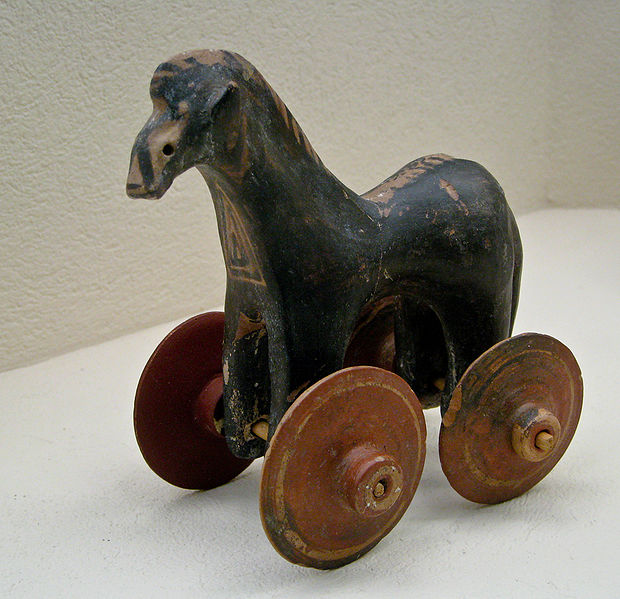 Технологический прогресс цивилизации повлиял и на детские игрушки. Сегодня игрушки изготовляются из пластмассы, появились игрушки с батарейками. Если раньше игрушки были самодельными, то сейчас существует целая индустрия игрушек с массовым производством и механизмами реализации.Эволюцию игрушки можно проследить на примере кукол. Самые древние куклы были просто вырезаны из дерева или связаны из травы. В Древнем Египте куклы уже могли двигать конечностями. Куклы начала XX века уже умели говорить «мама». Сегодня уже существуют куклы, которые могут распознавать предметы, голос своего владельца, и выбирать фразы из сотен вариантов, заложенных в них программой. Изменились игрушки, технологии их изготовления, лишь тот факт, что дети любят с ними играть остаётся неизменным на протяжении всей истории человечества. Виды игрушекИгрушки классифицируют по материалам, из которых изготовлены игрушки, по способам изготовления, по способу использования детьми и их воспитательному воздействию.В современной педагогической литературе классификация игрушек строится на основе их использования в разных видах игр:Виды игрушек подразделяются по принципу соотносимости с разными видами игр: сюжетными, дидактическими, спортивными, играми-развлечениями.Сюжетно-образные игрушки, прообразом которых являются одушевленные и неодушевленные объекты окружающего мира, используются преимущественно в сюжетных играх:а) куклы; б) фигурки людей; в) фигурки животных; г) предметы игрового обихода; д) театральные; е) празднично-карнавалные; ж) технические.Дидактические игрушки предназначены для дидактических игр, в содержании или конструкции которых заложены обучающие (развивающие) задачи:а) собственно дидактические — основаны на принципе самоконтроля; б) дидактические игры (наборы) с правилами — предназначены преимущественно для игр на столе (полиграфические и прочие); в) конструкторы и строительные наборы; г) игры-головоломки; д) музыкальные игрушки.Спортивные игрушки.Игрушки — забавыИгрушки по степени готовности:Готовые.Сборно-разборные, состоящие из трансформирующихся частей и деталей.Заготовки и полуфабрикаты для игрушек-самоделок.Набор различных материалов для создания игрушек-самоделок.Игрушки по виду применяемого сырья:Деревянные.Пластмассовые.Металлические.Из тканей, в том числе набивные игрушки.Резиновые.Из бумаги и картона.Из керамики, фарфора и фаянса.Из древесных материалов, папье-маше.Из новых синтетических материалов.Игрушки по величине:Мелкие (размером от 3 до 10 см).Средние (размером от 10 до 50 см).Крупногабаритные (соразмерные росту детей в разные возрастные периоды).По функциональным свойствам:Пневматические.Магнитные.Электрифицированные (в том числе электротехнические, электромеханические, радиофицированные, на электронной элементной основе).Электронные (на компьютерной основе).Наборы игрушек (или деталей) — совокупность деталей одной или нескольких игрушек, связанных между собой по назначению или функциональному признаку.Игровые комплекты, объединённые единой темой (задачей).Игрушки по художественно-образному решению:Реалистические.Условные.Конструктивные.В дополнение к игрушкам в детских учреждениях создается разнообразное игровое оборудование: домики, макеты автомобилей, самолетов и т.д.Игрушка в детском саду должна быть представлена во всем ее разнообразии. Учитывая многообразные функции игрушек в педагогическом процессе детского сада, необходимо отбирать их целенаправленно, в соответствии с возрастными особенностями детей. Игрушки должны способствовать развитию разных видов игр, удовлетворять индивидуальные потребности и интересы детей и вместе с тем побуждать их к коллективным играм. Подбор игрушек должен содействовать физическому, умственному, нравственному и эстетическому воспитанию детей. Подбор игрушек для разных возрастных группВ младших группах должны быть игрушки, обеспечивающие развитие движений и их совершенствование: крупные мячи для катания, перекатывания, бросания; разнообразные цветные грузовики, каталки, тележки.Сюжетно-образные игрушки (куклы, животные, предметы обихода) по содержанию и оформлению отражают окружающий мир, близкий детям. Игровые действия с ними доступны, просты.Подбор дидактических игрушек определяется задачами сенсорного воспитания и развития речи. Игрушки должны способствовать развитию восприятия предметов, их цвета, формы, величины и т. д., понимания и употребления слов, обозначающих различные свойства и качества.С игрушками-забавами малыши ещё не умеют действовать сами, они лишь смотрят и радуются движению смешных заводных игрушек.У детей средней группы роли в игре выделяются более отчётливо, и, кроме игрушек, им необходимы дополнительные предметы: матросские шапки, флаги, барабан, бинокль, трубка врача и т. д. Из строительного материала дети 4 лет создают более сложные постройки, чем малыши, поэтому он должен быть в разных наборах. Игрушки-забавы воспитанники средней группы сами приводят в действие.Дети 4-5 лет умеют играть коллективно и использовать комплектные игрушки. Например, комплект игрушек «Домашние животные» вызывает желание совместно строить конюшню, стеречь стадо и т. д.Дошкольники старшей и подготовительной групп шире соприкасаются с жизнью, их представления, опыт общения, организации игры позволяют использовать игрушки, которые дают возможность развития сложных сюжетов: игры в «путешествия», «театр», «школу», «зоологический сад» и др. Широко должны быть представлены технические игрушки с ясно выраженными признаками и способами движения (наборы комплектов «Строитель», «Маленькая портниха», «Маленький художник» и др.).Дети 6-7 лет проявляют большой интерес к играм спортивного характера. Движения у них более координированы, поэтому необходимы не только крупные, но и небольшие мячи для игр, для попадания в цель и другие спортивные игрушки, развивающие мелкую мускулатуру, совершенствующие координацию, точность движений. Детей интересуют игры, требующие ловкости, усилия, тренировки. Для этого нужны такие игрушки, как детский крокет, бильбоке, кегли, городки. В летнее время детям дают спортроллер, а зимнее - лыжи и коньки.Большое значение приобретают театральные игрушки, составляющие необходимый реквизит для оформления игр-представлений, игр-драматизаций: костюмы и отдельные детали их, маски, игрушки, изображающие бинокли, трубы, орудия труда и др. В программе воспитания в детском саду даны указания о подборе игрушек по возрастным группам. Методика ознакомления детей с новой игрушкойПоявление в группе новой игрушки всегда радостное событие. Методика ознакомления детей с нею определяется, прежде всего, теми задачами, которые хочет решить педагог. Если он ставит задачу привлечь внимание детей к тому или иному предмету, изображённому в игрушке, он показывает её и подчёркивает присущие ей свойства, качества.Предлагая образную игрушку (изображающую взрослого, ребёнка, зверюшку), воспитатель проявляет своё положительное отношение к ней, возбуждая такое же отношение у детей.При внесении сюжетно-моторных игрушек необходимо раскрыть их назначение, способы действия с ними. Ожидание детьми чего-то нового возбуждает их интерес, настраивает на радостное восприятие игрушки.Если игрушка хрупкая и механизм её требует осторожного обращения, нужно предупредить об этом детей, показать способы обращения с нею.Любую игрушку нельзя отделять от игры, превращать в наглядное пособие. Дети осваивают игрушку в игре, в игровых действиях, принимают её в свой мир.Процесс обыгрывания игрушки, усвоения детьми способов обращения с нею неодинаков по отношению к разным игрушкам. Одни быстро входят в самостоятельные игры детей, другие требуют постепенного внедрения, неоднократного обыгрывания.Например, при ознакомлении с куклой, в образе которой отражён привлекательный, но малознакомый человек, дети проникаются чувством симпатии к ней, но, как играть, не знают. Игры сводятся к тому, что они производят лишь типичные игровые действия: кормят куклу, укладывают спать, одевают и т. д. Чтобы расширить представления детей, педагог неоднократно показывает её одежду, предметы быта, труда. Знакомя дошкольников с новой игрушкой, воспитатель уже использует элементы игры: от имени куклы рассказывает, откуда она приехала, как и где жила, какие знает сказки, песни, игры и т. д. Вызвав интерес к игрушке, сообщив о ней всё необходимое, на что следует обратить внимание детей, педагог организует игру с новой игрушкой.ЗаключениеИгра имеет важное значение для ребенка. Бесспорно, игра обучает и воспитывает детей. Она является жизненной потребностью его и средством всестороннего развития.Игрушка является не отменной частью игры. Игрушка является регулятором психического и физиологического развития ребенка. В своей работе я установила, что игрушка пережила много веков. Ведь еще в древности человек заметил, что игрушка способствует успешному развитию ребенка.Источникиhttp://ru.wikipedia.org/wiki/%D0%98%D0%B3%D1%80%D0%B0http://ru.wikipedia.org/wiki/%D0%98%D0%B3%D1%80%D1%83%D1%88%D0%BA%D0%B0http://psytoys.ru/Васильева О.К. Образная игрушка в творческих играх дошкольников. - СПб.: Детство-Пресс, 2003Менджерицкая Д.В. Воспитателю о детской игре. - М.: Просвещение, 1982